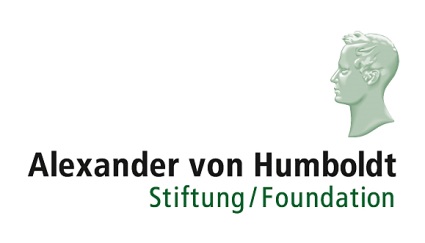 Antrag auf Foerderung eines Humboldt-ForschungshubsApplication for sponsorship of a Humboldt Research Hub13 Angaben zur Kooperationspartnerin / zum Kooperationspartner in DeutschlandPersonal details of collaborative partner in Germany14 Angaben zur Kooperationspartnerin / zum Kooperationspartner in einem afrikanischen LandPersonal details of collaborative partner in an African countryFuer eventuelle weitere Personen bitte dieses Blatt kopieren. 
Please copy this sheet for any other integrated persons.Fuer eventuelle weitere Personen bitte dieses Blatt kopieren. Please copy this sheet for any other integrated persons.Fuer eventuelle weitere Personen bitte dieses Blatt kopieren. Please copy this sheet for any other integrated persons.18. Verbindlichkeits- und Gesundheitserklaerung / Declaration of commitment and healthIch erklaere hiermit, dass diese Angaben richtig und vollstaendig sind und ich gesundheitlich in der Lage bin, das geplante Forschungsvorhaben durchzufuehren.I hereby declare that the above statements are correct and complete and that I am not aware of any health issues that would impede my ability to carry out the proposed research.19. Datenschutzerklaerung / Data privacy declarationIch bin damit einverstanden, dass die bei der Antragstellung von mir angegebenen Daten von der Alexander von Humboldt-Stiftung (AvH) gespeichert und zum Zweck der Antragsbearbeitung genutzt werden. Ich willige ferner ein, dass mit der Antragstellung meine persoenlichen Daten (Name, Vorname, akademischer Titel, Fachgebiet, Nation, Geschlecht:, Korrespondenzanschrift, E-Mail-Adresse, aktuelle oder letzte Basisuniversitaet, Geburtsdatum, Karrieredaten, ggf. Erstfoerderung durch AvH) von der AvH elektronisch gespeichert und verarbeitet, sowie zum Zwecke der Begutachtung, Statistik und Evaluation durch die AvH und deren Beauftragte im Sinne des Art. 28 Datenschutz-Grundverordnung (DSGVO) genutzt werden; eine Veroeffentlichung der Evaluationsergebnisse erfolgt lediglich in kumulierter und anonymisierter Form. Die weiteren eingebundenen Wissenschaftler/innen habe ich darueber informiert, welche persoenlichen Daten ueber sie an die AvH uebermittelt und erfasst werden.Ich bin damit einverstanden, dass die bei der Antragstellung von mir angegebenen Daten fuer die o. g. Zwecke sowie zur erleichterten Stellung von Folgeantraegen fuer den Zeitraum von drei Jahren gespeichert und anschliessend anonymisiert werden. Die Frist beginnt mit einer ablehnenden Entscheidung ueber den Antrag durch die AvH. Ich bin weiterhin damit einverstanden, sofern ich Gefoerderter der AvH bin, dass meine aktualisierten persoenlichen Daten von der AvH dauerhaft gespeichert und zum Zwecke der Foerderung genutzt werden duerfen.Die Daten werden auf Servern der AvH oder im Falle der Auftragsverarbeitung auf Servern des Beauftragten gespeichert; eine Weitergabe von personenbezogenen Daten an Dritte im Sinne des Art. 4 Ziff. 10 DSGVO erfolgt nicht.Ich bin ferner darauf hingewiesen worden, dass die Erhebung, Verarbeitung und Nutzung meiner Daten auf freiwilliger Basis erfolgt und ich meine Einwilligung jederzeit fuer die Zukunft widerrufen kann. Meine Widerrufserklaerung werde ich ggf. richten an: info@avh.de. Im Falle des Widerrufs werden meine Daten geloescht.Datenschutzbeauftragter der AvH: ansgar.schuldenzucker@avh.deI hereby agree to the Alexander von Humboldt Foundation (AvH) storing the data I provided with my application and using this data to process my application. I furthermore consent to AvH electronically storing and processing data relating to my person (surname, given name(s), academic title, field of research, country, Gender:, correspondence address, e-mail address, current or last university/institution, date of birth, career details, and, where applicable, first sponsorship through AvH) which I provided at the time of the application and to the use of this data for purposes of review, statistics and evaluation by AvH and its authorised processors in accordance with Article 28 of the General Data Protection Regulation (GDPR); the results of the evaluation will be published only in a cumulative, anonymised form. I have informed the other involved scientists and scholars whose personal data will be transferred to  AvH and recorded.I hereby agree to the data I provided with my application being stored for a period of three years for the above-mentioned purposes as well as to facilitate the submission of later applications, and to this data being subsequently anonymised. This period begins with the date on which AvH issues a negative decision on the application. I furthermore agree, insofar that I have already been sponsored by AvH, to AvH permanently storing my updated personal data and using it for sponsorship purposes.The data will be stored on AvH servers or, in the case of processing on behalf of the controller, on the processor's servers; personal data will not be transferred to third parties as defined by Article 4 (10) of the GDPR.I have furthermore been informed that my consent to the collection, processing and use of my data is voluntary and that I may revoke my consent at any time for the future. Where applicable, I will send my revocation to info@avh.de. In the event that I revoke my consent, my data will be erased.Data protection officer for AvH: ansgar.schuldenzucker@avh.deAngaben zum Humboldt-Forschungshub / Information about Humboldt Research HubAngaben zum Humboldt-Forschungshub / Information about Humboldt Research HubAngaben zum Humboldt-Forschungshub / Information about Humboldt Research HubAngaben zum Humboldt-Forschungshub / Information about Humboldt Research Hub1. Namen der/des Kooperationspartner/innen  Names of the collaborative partners:2. Universitaet/Institution, Land / University/Institution, country:2. Universitaet/Institution, Land / University/Institution, country:2. Universitaet/Institution, Land / University/Institution, country:Antragsteller/in / ApplicantKooperationspartner/in in Deutschland / 
Collaborative partner in GermanyKooperationspartner/in in einem afrikanischen Land / Collaborative partner in an African country2. Titel des Humboldt-Forschungshubs / Title of the Humboldt Research Hub:2. Titel des Humboldt-Forschungshubs / Title of the Humboldt Research Hub:2. Titel des Humboldt-Forschungshubs / Title of the Humboldt Research Hub:2. Titel des Humboldt-Forschungshubs / Title of the Humboldt Research Hub:3. Fachgebiet/e des geplanten Humboldt-Forschungshubs  Research area(s) of the proposed Humboldt Research Hub:3. Fachgebiet/e des geplanten Humboldt-Forschungshubs  Research area(s) of the proposed Humboldt Research Hub:3. Fachgebiet/e des geplanten Humboldt-Forschungshubs  Research area(s) of the proposed Humboldt Research Hub:3. Fachgebiet/e des geplanten Humboldt-Forschungshubs  Research area(s) of the proposed Humboldt Research Hub:Fachgebietscode research area codeFachgebietscode research area codeFachgebietscode research area code4. Beantragter Foerderbetrag (Euro)  Sponsorship amount requested (in euros) 
4. Beantragter Foerderbetrag (Euro)  Sponsorship amount requested (in euros) 
4. Beantragter Foerderbetrag (Euro)  Sponsorship amount requested (in euros) 
4. Beantragter Foerderbetrag (Euro)  Sponsorship amount requested (in euros) 
5. Foerderzeitraum von – bis  Funding period from – until: 5. Foerderzeitraum von – bis  Funding period from – until: 5. Foerderzeitraum von – bis  Funding period from – until: 5. Foerderzeitraum von – bis  Funding period from – until: 6. Kurze Beschreibung des Forschungskonzepts des Humboldt-Forschungshubs (eine ausfuehrliche Darstellung bitte separat beifuegen)  Brief summary of the Humboldt Research Hub’s research concept (please attach detailed description separately):   
   6. Kurze Beschreibung des Forschungskonzepts des Humboldt-Forschungshubs (eine ausfuehrliche Darstellung bitte separat beifuegen)  Brief summary of the Humboldt Research Hub’s research concept (please attach detailed description separately):   
   6. Kurze Beschreibung des Forschungskonzepts des Humboldt-Forschungshubs (eine ausfuehrliche Darstellung bitte separat beifuegen)  Brief summary of the Humboldt Research Hub’s research concept (please attach detailed description separately):   
   6. Kurze Beschreibung des Forschungskonzepts des Humboldt-Forschungshubs (eine ausfuehrliche Darstellung bitte separat beifuegen)  Brief summary of the Humboldt Research Hub’s research concept (please attach detailed description separately):   
   7. Schluesselbegriffe (bis zu 5) zur Definition des Fachgebiets / der Fachgebiete des Forschungskonzepts  Keywords (up to 5) to define the research area of the research concept:7. Schluesselbegriffe (bis zu 5) zur Definition des Fachgebiets / der Fachgebiete des Forschungskonzepts  Keywords (up to 5) to define the research area of the research concept:7. Schluesselbegriffe (bis zu 5) zur Definition des Fachgebiets / der Fachgebiete des Forschungskonzepts  Keywords (up to 5) to define the research area of the research concept:7. Schluesselbegriffe (bis zu 5) zur Definition des Fachgebiets / der Fachgebiete des Forschungskonzepts  Keywords (up to 5) to define the research area of the research concept:8. Angaben zur Antragstellerin / zum Antragsteller Personal details of applicant 8. Angaben zur Antragstellerin / zum Antragsteller Personal details of applicant 8. Angaben zur Antragstellerin / zum Antragsteller Personal details of applicant 8. Angaben zur Antragstellerin / zum Antragsteller Personal details of applicant 8. Angaben zur Antragstellerin / zum Antragsteller Personal details of applicant 8. Angaben zur Antragstellerin / zum Antragsteller Personal details of applicant 8. Angaben zur Antragstellerin / zum Antragsteller Personal details of applicant 8. Angaben zur Antragstellerin / zum Antragsteller Personal details of applicant 8. Angaben zur Antragstellerin / zum Antragsteller Personal details of applicant 8. Angaben zur Antragstellerin / zum Antragsteller Personal details of applicant 8. Angaben zur Antragstellerin / zum Antragsteller Personal details of applicant 8. Angaben zur Antragstellerin / zum Antragsteller Personal details of applicant 8. Angaben zur Antragstellerin / zum Antragsteller Personal details of applicant 8. Angaben zur Antragstellerin / zum Antragsteller Personal details of applicant 8. Angaben zur Antragstellerin / zum Antragsteller Personal details of applicant 8. Angaben zur Antragstellerin / zum Antragsteller Personal details of applicant 8. Angaben zur Antragstellerin / zum Antragsteller Personal details of applicant 8. Angaben zur Antragstellerin / zum Antragsteller Personal details of applicant 8. Angaben zur Antragstellerin / zum Antragsteller Personal details of applicant 8. Angaben zur Antragstellerin / zum Antragsteller Personal details of applicant 8. Angaben zur Antragstellerin / zum Antragsteller Personal details of applicant 8. Angaben zur Antragstellerin / zum Antragsteller Personal details of applicant 8. Angaben zur Antragstellerin / zum Antragsteller Personal details of applicant 8. Angaben zur Antragstellerin / zum Antragsteller Personal details of applicant 8. Angaben zur Antragstellerin / zum Antragsteller Personal details of applicant 8. Angaben zur Antragstellerin / zum Antragsteller Personal details of applicant 8. Angaben zur Antragstellerin / zum Antragsteller Personal details of applicant Familienname  SurnameFamilienname  SurnameFamilienname  SurnameFamilienname  SurnameFamilienname  SurnameFamilienname  SurnameFamilienname  SurnameFamilienname  SurnameVorname(n) First name(s)/given name(s)Vorname(n) First name(s)/given name(s)Vorname(n) First name(s)/given name(s)Vorname(n) First name(s)/given name(s)Vorname(n) First name(s)/given name(s)Vorname(n) First name(s)/given name(s)Vorname(n) First name(s)/given name(s)Vorname(n) First name(s)/given name(s)Vorname(n) First name(s)/given name(s)Vorname(n) First name(s)/given name(s)Vorname(n) First name(s)/given name(s)Vorname(n) First name(s)/given name(s)Geburtsdatum (TT.MM.JJ)  Date of birth (dd.mm.yy)Geburtsdatum (TT.MM.JJ)  Date of birth (dd.mm.yy)Geburtsdatum (TT.MM.JJ)  Date of birth (dd.mm.yy)Geburtsdatum (TT.MM.JJ)  Date of birth (dd.mm.yy)Geburtsdatum (TT.MM.JJ)  Date of birth (dd.mm.yy)Geburtsdatum (TT.MM.JJ)  Date of birth (dd.mm.yy)Geburtsdatum (TT.MM.JJ)  Date of birth (dd.mm.yy)Geburtsdatum (TT.MM.JJ)  Date of birth (dd.mm.yy)Geburtsort/-land  Place/country of birthGeburtsort/-land  Place/country of birthGeburtsort/-land  Place/country of birthGeburtsort/-land  Place/country of birthGeburtsort/-land  Place/country of birthGeburtsort/-land  Place/country of birthGeburtsort/-land  Place/country of birthGeburtsort/-land  Place/country of birthGeburtsort/-land  Place/country of birthGeburtsort/-land  Place/country of birthGeburtsort/-land  Place/country of birthGeburtsort/-land  Place/country of birthDerzeitige Staatsangehoerigkeit  Current nationality                      Geschlecht/ GenderDerzeitige Staatsangehoerigkeit  Current nationality                      Geschlecht/ GenderDerzeitige Staatsangehoerigkeit  Current nationality                      Geschlecht/ GenderDerzeitige Staatsangehoerigkeit  Current nationality                      Geschlecht/ GenderDerzeitige Staatsangehoerigkeit  Current nationality                      Geschlecht/ GenderDerzeitige Staatsangehoerigkeit  Current nationality                      Geschlecht/ GenderDerzeitige Staatsangehoerigkeit  Current nationality                      Geschlecht/ GenderDerzeitige Staatsangehoerigkeit  Current nationality                      Geschlecht/ GenderDerzeitige Staatsangehoerigkeit  Current nationality                      Geschlecht/ GenderDerzeitige Staatsangehoerigkeit  Current nationality                      Geschlecht/ GenderDerzeitige Staatsangehoerigkeit  Current nationality                      Geschlecht/ GenderDerzeitige Staatsangehoerigkeit  Current nationality                      Geschlecht/ GenderDerzeitige Staatsangehoerigkeit  Current nationality                      Geschlecht/ GenderDerzeitige Staatsangehoerigkeit  Current nationality                      Geschlecht/ GenderDerzeitige Staatsangehoerigkeit  Current nationality                      Geschlecht/ GenderDerzeitige Staatsangehoerigkeit  Current nationality                      Geschlecht/ GenderDerzeitige Staatsangehoerigkeit  Current nationality                      Geschlecht/ GenderDerzeitige Staatsangehoerigkeit  Current nationality                      Geschlecht/ GenderDerzeitige Staatsangehoerigkeit  Current nationality                      Geschlecht/ GenderDerzeitige Staatsangehoerigkeit  Current nationality                      Geschlecht/ Genderja - yes      nein - no ja - yes      nein - no ja - yes      nein - no ja - yes      nein - no Gegenwaertige berufliche Stellung  Current employmentGegenwaertige berufliche Stellung  Current employmentGegenwaertige berufliche Stellung  Current employmentGegenwaertige berufliche Stellung  Current employmentGegenwaertige berufliche Stellung  Current employmentBezeichnung (mit/ohne Tenure)  Title (with/without tenure)Bezeichnung (mit/ohne Tenure)  Title (with/without tenure)Bezeichnung (mit/ohne Tenure)  Title (with/without tenure)Bezeichnung (mit/ohne Tenure)  Title (with/without tenure)Bezeichnung (mit/ohne Tenure)  Title (with/without tenure)Bezeichnung (mit/ohne Tenure)  Title (with/without tenure)Bezeichnung (mit/ohne Tenure)  Title (with/without tenure)Bezeichnung (mit/ohne Tenure)  Title (with/without tenure)Bezeichnung (mit/ohne Tenure)  Title (with/without tenure)Bezeichnung (mit/ohne Tenure)  Title (with/without tenure)Bezeichnung (mit/ohne Tenure)  Title (with/without tenure)Institutsleiter - Director of the department/institutionInstitutsleiter - Director of the department/institutionInstitutsleiter - Director of the department/institutionInstitutsleiter - Director of the department/institutionFachgebiet  Research areaFachgebiet  Research areaFachgebiet  Research areaFachgebiet  Research areaFachgebiet  Research areaFachgebiet  Research areaFachgebiet  Research areaSpezialgebiet  SpecialismSpezialgebiet  SpecialismSpezialgebiet  SpecialismSpezialgebiet  SpecialismSpezialgebiet  SpecialismSpezialgebiet  SpecialismSpezialgebiet  SpecialismSpezialgebiet  SpecialismSpezialgebiet  SpecialismSpezialgebiet  SpecialismSpezialgebiet  SpecialismSpezialgebiet  Specialism9. Institution, an der Sie taetig sind  Institution at which you are currently working9. Institution, an der Sie taetig sind  Institution at which you are currently working9. Institution, an der Sie taetig sind  Institution at which you are currently working9. Institution, an der Sie taetig sind  Institution at which you are currently working9. Institution, an der Sie taetig sind  Institution at which you are currently working9. Institution, an der Sie taetig sind  Institution at which you are currently working9. Institution, an der Sie taetig sind  Institution at which you are currently working9. Institution, an der Sie taetig sind  Institution at which you are currently working9. Institution, an der Sie taetig sind  Institution at which you are currently working9. Institution, an der Sie taetig sind  Institution at which you are currently working9. Institution, an der Sie taetig sind  Institution at which you are currently working9. Institution, an der Sie taetig sind  Institution at which you are currently working9. Institution, an der Sie taetig sind  Institution at which you are currently working9. Institution, an der Sie taetig sind  Institution at which you are currently working9. Institution, an der Sie taetig sind  Institution at which you are currently working9. Institution, an der Sie taetig sind  Institution at which you are currently working9. Institution, an der Sie taetig sind  Institution at which you are currently working9. Institution, an der Sie taetig sind  Institution at which you are currently working9. Institution, an der Sie taetig sind  Institution at which you are currently working9. Institution, an der Sie taetig sind  Institution at which you are currently working9. Institution, an der Sie taetig sind  Institution at which you are currently working9. Institution, an der Sie taetig sind  Institution at which you are currently working9. Institution, an der Sie taetig sind  Institution at which you are currently working9. Institution, an der Sie taetig sind  Institution at which you are currently working9. Institution, an der Sie taetig sind  Institution at which you are currently working9. Institution, an der Sie taetig sind  Institution at which you are currently working9. Institution, an der Sie taetig sind  Institution at which you are currently workingUniversitaet/Institution  University/InstitutionUniversitaet/Institution  University/InstitutionUniversitaet/Institution  University/InstitutionUniversitaet/Institution  University/InstitutionUniversitaet/Institution  University/InstitutionUniversitaet/Institution  University/InstitutionUniversitaet/Institution  University/InstitutionUniversitaet/Institution  University/InstitutionUniversitaet/Institution  University/InstitutionUniversitaet/Institution  University/InstitutionUniversitaet/Institution  University/InstitutionUniversitaet/Institution  University/InstitutionUniversitaet/Institution  University/InstitutionUniversitaet/Institution  University/InstitutionUniversitaet/Institution  University/InstitutionUniversitaet/Institution  University/InstitutionUniversitaet/Institution  University/InstitutionUniversitaet/Institution  University/InstitutionUniversitaet/Institution  University/InstitutionUniversitaet/Institution  University/InstitutionUniversitaet/Institution  University/InstitutionInstitut  Department/InstituteInstitut  Department/InstituteInstitut  Department/InstituteInstitut  Department/InstituteInstitut  Department/InstituteInstitut  Department/InstituteInstitut  Department/InstituteInstitut  Department/InstituteInstitut  Department/InstituteInstitut  Department/InstituteInstitut  Department/InstituteInstitut  Department/InstituteInstitut  Department/InstituteInstitut  Department/InstituteInstitut  Department/InstituteInstitut  Department/InstituteInstitut  Department/InstituteInstitut  Department/InstituteInstitut  Department/InstituteInstitut  Department/InstituteInstitut  Department/InstituteStrasse, Postfach  Street, P.O. BoxStrasse, Postfach  Street, P.O. BoxStrasse, Postfach  Street, P.O. BoxStrasse, Postfach  Street, P.O. BoxStrasse, Postfach  Street, P.O. BoxStrasse, Postfach  Street, P.O. BoxStrasse, Postfach  Street, P.O. BoxStrasse, Postfach  Street, P.O. BoxStrasse, Postfach  Street, P.O. BoxStrasse, Postfach  Street, P.O. BoxStrasse, Postfach  Street, P.O. BoxStrasse, Postfach  Street, P.O. BoxStrasse, Postfach  Street, P.O. BoxStrasse, Postfach  Street, P.O. BoxStrasse, Postfach  Street, P.O. BoxStrasse, Postfach  Street, P.O. BoxStrasse, Postfach  Street, P.O. BoxStrasse, Postfach  Street, P.O. BoxStrasse, Postfach  Street, P.O. BoxStrasse, Postfach  Street, P.O. BoxStrasse, Postfach  Street, P.O. BoxPostleitzahl  ZIP Code/PostcodeOrt  City/TownOrt  City/TownOrt  City/TownOrt  City/TownOrt  City/TownOrt  City/TownOrt  City/TownOrt  City/TownOrt  City/TownOrt  City/TownLand  State/ProvinceLand  State/ProvinceLand  State/ProvinceLand  State/ProvinceLand  State/ProvinceLand  State/ProvinceLand  State/ProvinceLand  State/ProvinceTel.Tel.Tel.FaxFaxFaxFaxFaxFaxE-MailE-MailE-MailE-MailE-MailE-MailE-MailE-Mail10. Privatanschrift - nur falls Kontaktadresse  Private address - only if contact address10. Privatanschrift - nur falls Kontaktadresse  Private address - only if contact address10. Privatanschrift - nur falls Kontaktadresse  Private address - only if contact address10. Privatanschrift - nur falls Kontaktadresse  Private address - only if contact address10. Privatanschrift - nur falls Kontaktadresse  Private address - only if contact address10. Privatanschrift - nur falls Kontaktadresse  Private address - only if contact address10. Privatanschrift - nur falls Kontaktadresse  Private address - only if contact address10. Privatanschrift - nur falls Kontaktadresse  Private address - only if contact address10. Privatanschrift - nur falls Kontaktadresse  Private address - only if contact address10. Privatanschrift - nur falls Kontaktadresse  Private address - only if contact address10. Privatanschrift - nur falls Kontaktadresse  Private address - only if contact address10. Privatanschrift - nur falls Kontaktadresse  Private address - only if contact address10. Privatanschrift - nur falls Kontaktadresse  Private address - only if contact address10. Privatanschrift - nur falls Kontaktadresse  Private address - only if contact address10. Privatanschrift - nur falls Kontaktadresse  Private address - only if contact address10. Privatanschrift - nur falls Kontaktadresse  Private address - only if contact address10. Privatanschrift - nur falls Kontaktadresse  Private address - only if contact address10. Privatanschrift - nur falls Kontaktadresse  Private address - only if contact address10. Privatanschrift - nur falls Kontaktadresse  Private address - only if contact address10. Privatanschrift - nur falls Kontaktadresse  Private address - only if contact address10. Privatanschrift - nur falls Kontaktadresse  Private address - only if contact address10. Privatanschrift - nur falls Kontaktadresse  Private address - only if contact address10. Privatanschrift - nur falls Kontaktadresse  Private address - only if contact address10. Privatanschrift - nur falls Kontaktadresse  Private address - only if contact address10. Privatanschrift - nur falls Kontaktadresse  Private address - only if contact address10. Privatanschrift - nur falls Kontaktadresse  Private address - only if contact address10. Privatanschrift - nur falls Kontaktadresse  Private address - only if contact addressStrasse, Postfach  Street, P.O. BoxStrasse, Postfach  Street, P.O. BoxStrasse, Postfach  Street, P.O. BoxStrasse, Postfach  Street, P.O. BoxStrasse, Postfach  Street, P.O. BoxStrasse, Postfach  Street, P.O. BoxStrasse, Postfach  Street, P.O. BoxStrasse, Postfach  Street, P.O. BoxStrasse, Postfach  Street, P.O. BoxStrasse, Postfach  Street, P.O. BoxStrasse, Postfach  Street, P.O. BoxStrasse, Postfach  Street, P.O. BoxStrasse, Postfach  Street, P.O. BoxStrasse, Postfach  Street, P.O. BoxStrasse, Postfach  Street, P.O. BoxStrasse, Postfach  Street, P.O. BoxPostleitzahl  ZIP Code/PostcodeOrt  City/TownOrt  City/TownOrt  City/TownOrt  City/TownOrt  City/TownOrt  City/TownOrt  City/TownOrt  City/TownOrt  City/TownLand  State/ProvinceLand  State/ProvinceLand  State/ProvinceLand  State/ProvinceLand  State/ProvinceTel.Tel.Tel.FaxFaxFaxFaxFaxFaxFaxE-MailE-MailE-MailE-MailE-MailE-MailE-Mail11. Bereits von der Humboldt-Stiftung gefoerdert als  Previously sponsored by the Humboldt Foundation as11. Bereits von der Humboldt-Stiftung gefoerdert als  Previously sponsored by the Humboldt Foundation as11. Bereits von der Humboldt-Stiftung gefoerdert als  Previously sponsored by the Humboldt Foundation as11. Bereits von der Humboldt-Stiftung gefoerdert als  Previously sponsored by the Humboldt Foundation as11. Bereits von der Humboldt-Stiftung gefoerdert als  Previously sponsored by the Humboldt Foundation as11. Bereits von der Humboldt-Stiftung gefoerdert als  Previously sponsored by the Humboldt Foundation as11. Bereits von der Humboldt-Stiftung gefoerdert als  Previously sponsored by the Humboldt Foundation as11. Bereits von der Humboldt-Stiftung gefoerdert als  Previously sponsored by the Humboldt Foundation as11. Bereits von der Humboldt-Stiftung gefoerdert als  Previously sponsored by the Humboldt Foundation as11. Bereits von der Humboldt-Stiftung gefoerdert als  Previously sponsored by the Humboldt Foundation as11. Bereits von der Humboldt-Stiftung gefoerdert als  Previously sponsored by the Humboldt Foundation as11. Bereits von der Humboldt-Stiftung gefoerdert als  Previously sponsored by the Humboldt Foundation as11. Bereits von der Humboldt-Stiftung gefoerdert als  Previously sponsored by the Humboldt Foundation as11. Bereits von der Humboldt-Stiftung gefoerdert als  Previously sponsored by the Humboldt Foundation as11. Bereits von der Humboldt-Stiftung gefoerdert als  Previously sponsored by the Humboldt Foundation as11. Bereits von der Humboldt-Stiftung gefoerdert als  Previously sponsored by the Humboldt Foundation as11. Bereits von der Humboldt-Stiftung gefoerdert als  Previously sponsored by the Humboldt Foundation as11. Bereits von der Humboldt-Stiftung gefoerdert als  Previously sponsored by the Humboldt Foundation as11. Bereits von der Humboldt-Stiftung gefoerdert als  Previously sponsored by the Humboldt Foundation as11. Bereits von der Humboldt-Stiftung gefoerdert als  Previously sponsored by the Humboldt Foundation as11. Bereits von der Humboldt-Stiftung gefoerdert als  Previously sponsored by the Humboldt Foundation as11. Bereits von der Humboldt-Stiftung gefoerdert als  Previously sponsored by the Humboldt Foundation as11. Bereits von der Humboldt-Stiftung gefoerdert als  Previously sponsored by the Humboldt Foundation as11. Bereits von der Humboldt-Stiftung gefoerdert als  Previously sponsored by the Humboldt Foundation as11. Bereits von der Humboldt-Stiftung gefoerdert als  Previously sponsored by the Humboldt Foundation as11. Bereits von der Humboldt-Stiftung gefoerdert als  Previously sponsored by the Humboldt Foundation as11. Bereits von der Humboldt-Stiftung gefoerdert als  Previously sponsored by the Humboldt Foundation asHumboldt-Forschungsstipendiat  Humboldt Research FellowHumboldt-Forschungsstipendiat  Humboldt Research FellowHumboldt-Forschungsstipendiat  Humboldt Research FellowHumboldt-Forschungsstipendiat  Humboldt Research FellowHumboldt-Forschungsstipendiat  Humboldt Research FellowHumboldt-Forschungsstipendiat  Humboldt Research FellowHumboldt-Forschungsstipendiat  Humboldt Research FellowHumboldt-Forschungsstipendiat  Humboldt Research FellowHumboldt-Forschungsstipendiat  Humboldt Research FellowFeodor Lynen-Forschungsstipendiat Feodor Lynen Research FellowFeodor Lynen-Forschungsstipendiat Feodor Lynen Research FellowFeodor Lynen-Forschungsstipendiat Feodor Lynen Research FellowFeodor Lynen-Forschungsstipendiat Feodor Lynen Research FellowFeodor Lynen-Forschungsstipendiat Feodor Lynen Research FellowFeodor Lynen-Forschungsstipendiat Feodor Lynen Research FellowFeodor Lynen-Forschungsstipendiat Feodor Lynen Research FellowFeodor Lynen-Forschungsstipendiat Feodor Lynen Research FellowGeorg Forster-Forschungsstipendiat  Georg Forster Research FellowOtherGeorg Forster-Forschungsstipendiat  Georg Forster Research FellowOtherGeorg Forster-Forschungsstipendiat  Georg Forster Research FellowOtherGeorg Forster-Forschungsstipendiat  Georg Forster Research FellowOtherGeorg Forster-Forschungsstipendiat  Georg Forster Research FellowOtherGeorg Forster-Forschungsstipendiat  Georg Forster Research FellowOtherGeorg Forster-Forschungsstipendiat  Georg Forster Research FellowOtherGeorg Forster-Forschungsstipendiat  Georg Forster Research FellowOtherGeorg Forster-Forschungsstipendiat  Georg Forster Research FellowOtherForschungspreistraeger  Research Award Winner Forschungspreistraeger  Research Award Winner Forschungspreistraeger  Research Award Winner Forschungspreistraeger  Research Award Winner Forschungspreistraeger  Research Award Winner Forschungspreistraeger  Research Award Winner Forschungspreistraeger  Research Award Winner Forschungspreistraeger  Research Award Winner Andere Programme / Other programmesAndere Programme / Other programmesAndere Programme / Other programmesAndere Programme / Other programmesAndere Programme / Other programmesAndere Programme / Other programmesAndere Programme / Other programmesAndere Programme / Other programmesAndere Programme / Other programmes12. Bereits im Kontakt mit der Humboldt-Stiftung als  Already in contact with the Humboldt Foundation as12. Bereits im Kontakt mit der Humboldt-Stiftung als  Already in contact with the Humboldt Foundation as12. Bereits im Kontakt mit der Humboldt-Stiftung als  Already in contact with the Humboldt Foundation as12. Bereits im Kontakt mit der Humboldt-Stiftung als  Already in contact with the Humboldt Foundation as12. Bereits im Kontakt mit der Humboldt-Stiftung als  Already in contact with the Humboldt Foundation as12. Bereits im Kontakt mit der Humboldt-Stiftung als  Already in contact with the Humboldt Foundation as12. Bereits im Kontakt mit der Humboldt-Stiftung als  Already in contact with the Humboldt Foundation as12. Bereits im Kontakt mit der Humboldt-Stiftung als  Already in contact with the Humboldt Foundation as12. Bereits im Kontakt mit der Humboldt-Stiftung als  Already in contact with the Humboldt Foundation as12. Bereits im Kontakt mit der Humboldt-Stiftung als  Already in contact with the Humboldt Foundation as12. Bereits im Kontakt mit der Humboldt-Stiftung als  Already in contact with the Humboldt Foundation as12. Bereits im Kontakt mit der Humboldt-Stiftung als  Already in contact with the Humboldt Foundation as12. Bereits im Kontakt mit der Humboldt-Stiftung als  Already in contact with the Humboldt Foundation as12. Bereits im Kontakt mit der Humboldt-Stiftung als  Already in contact with the Humboldt Foundation as12. Bereits im Kontakt mit der Humboldt-Stiftung als  Already in contact with the Humboldt Foundation as12. Bereits im Kontakt mit der Humboldt-Stiftung als  Already in contact with the Humboldt Foundation as12. Bereits im Kontakt mit der Humboldt-Stiftung als  Already in contact with the Humboldt Foundation as12. Bereits im Kontakt mit der Humboldt-Stiftung als  Already in contact with the Humboldt Foundation as12. Bereits im Kontakt mit der Humboldt-Stiftung als  Already in contact with the Humboldt Foundation as12. Bereits im Kontakt mit der Humboldt-Stiftung als  Already in contact with the Humboldt Foundation as12. Bereits im Kontakt mit der Humboldt-Stiftung als  Already in contact with the Humboldt Foundation as12. Bereits im Kontakt mit der Humboldt-Stiftung als  Already in contact with the Humboldt Foundation as12. Bereits im Kontakt mit der Humboldt-Stiftung als  Already in contact with the Humboldt Foundation as12. Bereits im Kontakt mit der Humboldt-Stiftung als  Already in contact with the Humboldt Foundation as12. Bereits im Kontakt mit der Humboldt-Stiftung als  Already in contact with the Humboldt Foundation as12. Bereits im Kontakt mit der Humboldt-Stiftung als  Already in contact with the Humboldt Foundation as12. Bereits im Kontakt mit der Humboldt-Stiftung als  Already in contact with the Humboldt Foundation asAusschussmitglied  Selection Committee memberAusschussmitglied  Selection Committee memberAusschussmitglied  Selection Committee memberAusschussmitglied  Selection Committee memberAusschussmitglied  Selection Committee memberAusschussmitglied  Selection Committee memberAusschussmitglied  Selection Committee memberAusschussmitglied  Selection Committee memberAusschussmitglied  Selection Committee memberGastgeber/in  Academic hostGastgeber/in  Academic hostGastgeber/in  Academic hostGastgeber/in  Academic hostGastgeber/in  Academic hostGastgeber/in  Academic hostGastgeber/in  Academic hostGastgeber/in  Academic hostGastgeber/in  Academic hostGutachter/in  RefereeGutachter/in  RefereeGutachter/in  RefereeGutachter/in  RefereeGutachter/in  RefereeGutachter/in  RefereeGutachter/in  RefereeGutachter/in  RefereeGutachter/in  RefereeNachname, Vorname (n):
Surname, first name(s)/given name(s):Geburtsdatum:
Date of birth:Geschlecht: 
Gender:Gegenwaertige berufliche Stellung:
Current employment:Hoechster akademischer Grad:
Highest academic degree:Aktuelle Universitaets- oder institutionelle Anbindung, Ort:
Current university or institutional affiliation, cityBereits von der Humboldt-Stiftung gefoerdert? Falls ja, bitte spezifizieren:Previously sponsored by the Humboldt Foundation? If yes, please specify:Bereits im Kontakt mit der Humboldt-Stiftung als Ausschussmitglied, Gastgeber/in, Fachgutachter/in? Falls ja, bitte spezifizieren:Already in contact with the Humboldt Foundation as Selection Committee member, academic host, referee? If yes, please specify:Nachname, Vorname(n):
Surname, first name(s)/given name(s):Geburtsdatum:
Date of birth:Geschlecht:
Gender:Gegenwaertige berufliche Stellung:
Current employment:Hoechster akademischer Grad:
Highest academic degree:aktuelle Universitaets- oder Institutionelle Anbindung, Ort:
Current university or institutional affiliation, cityBereits von der Humboldt-Stiftung gefoerdert? Falls ja, bitte spezifizieren:Previously sponsored by the Humboldt Foundation? If yes, please specify:Bereits im Kontakt mit der Humboldt-Stiftung als Ausschussmitglied, Gastgeber/in, Fachgutachter/in? Falls ja, bitte spezifizieren:Already in contact with the Humboldt Foundation as Selection Committee member, academic host, referee? If yes, please specify:15. In das Humboldt-Forschungshub eingebundene Nachwuchswissenschaftler/innen am Institut des Antragstellers / der Antragstellerin  / Junior researchers integrated in the Humboldt Research Hub at the applicant‘s institution)15. In das Humboldt-Forschungshub eingebundene Nachwuchswissenschaftler/innen am Institut des Antragstellers / der Antragstellerin  / Junior researchers integrated in the Humboldt Research Hub at the applicant‘s institution)Nachname, Vorname(n):
Surname, first name(s)/given name(s)Geburtsdatum:
Date of birth:Geschlecht:Gender:Gegenwaertige berufliche Stellung:
Current employment:Hoechster akademischer Grad:
Highest academic degree:aktuelle Universitaets- oder Institutionelle Anbindung, Ort:
Current university or institutional affiliation, cityBereits von der Humboldt-Stiftung gefoerdert? Falls ja, bitte spezifizieren:Previously sponsored by the Humboldt Foundation? If yes, please specify:Nachname, Vorname(n):
Surname, first name(s)/given name(s):Geburtsdatum:
Date of birth:Geschlecht:Gender:Gegenwaertige berufliche Stellung:
Current employment:Hoechster akademischer Grad:
Highest academic degree:aktuelle Universitaets- oder Institutionelle Anbindung, Ort:
Current university or institutional affiliation, cityBereits von der Humboldt-Stiftung gefoerdert? Falls ja, bitte spezifizieren:Previously sponsored by the Humboldt Foundation? If yes, please specify:16. In das Humboldt-Forschungshub eingebundene Nachwuchswissenschaftler/innen am Institut des Kooperationspartners / der Kooperationspartnerin in Deutschland: Junior researchers integrated in the Humboldt Research Hub at the collaborative partner‘s institution in Germany 16. In das Humboldt-Forschungshub eingebundene Nachwuchswissenschaftler/innen am Institut des Kooperationspartners / der Kooperationspartnerin in Deutschland: Junior researchers integrated in the Humboldt Research Hub at the collaborative partner‘s institution in Germany Nachname, Vorname(n):
Surname, first name(s)/given name(s):Geburtsdatum:
Date of birth:Geschlecht:Gender:Gegenwaertige berufliche Stellung:
Current employment:Hoechster akademischer Grad:
Highest academic degree:aktuelle Universitaets- oder Institutionelle Anbindung, Ort:
Current university or institutional affiliation, cityBereits von der Humboldt-Stiftung gefoerdert? Falls ja, bitte spezifizieren:Previously sponsored by the Humboldt Foundation? If yes, please specify:Nachname, Vorname(n):
Surname, first name(s)/given name(s):Geburtsdatum:
Date of birth:Geschlecht:Gender:Gegenwaertige berufliche Stellung:
Current employment:Hoechster akademischer Grad:
Highest academic degree:aktuelle Universitaets- oder Institutionelle Anbindung, Ort:
Current university or institutional affiliation, cityBereits von der Humboldt-Stiftung gefoerdert? Falls ja, bitte spezifizieren:Previously sponsored by the Humboldt Foundation? If yes, please specify:17. In das Humboldt-Forschungshub eingebundene Nachwuchswissenschaftler/innen am Institut des Kooperationspartners / der Kooperationspartnerin in einem afrikanischen Land / Junior researchers integrated in the Humboldt Research Hub at the collaborative partner‘s institution in an African country17. In das Humboldt-Forschungshub eingebundene Nachwuchswissenschaftler/innen am Institut des Kooperationspartners / der Kooperationspartnerin in einem afrikanischen Land / Junior researchers integrated in the Humboldt Research Hub at the collaborative partner‘s institution in an African countryNachname, Vorname(n):
Surname, first name(s)/given name(s):Geburtsdatum:
Date of birth:Geschlecht:Gender:Gegenwaertige berufliche Stellung:
Current employment:Hoechster akademischer Grad:
Highest academic degree:aktuelle Universitaets- oder Institutionelle Anbindung, Ort:
Current university or institutional affiliation, cityBereits von der Humboldt-Stiftung gefoerdert? Falls ja, bitte spezifizieren:Previously sponsored by the Humboldt Foundation? If yes, please specify:Nachname, Vorname(n):
Surname, first name(s)/given name(s):Geburtsdatum:
Date of birth:Geschlecht:Gender:Gegenwaertige berufliche Stellung:
Current employment:Hoechster akademischer Grad:
Highest academic degree:aktuelle Universitaets- oder Institutionelle Anbindung, Ort:
Current university or institutional affiliation, cityBereits von der Humboldt-Stiftung gefoerdert? Falls ja, bitte spezifizieren:Previously sponsored by the Humboldt Foundation? If yes, please specify:Eigenhaendige Unterschrift der Antragstellerin / des Antragstellers  Personal signature of applicant:Eigenhaendige Unterschrift der Antragstellerin / des Antragstellers  Personal signature of applicant:Eigenhaendige Unterschrift der Antragstellerin / des Antragstellers  Personal signature of applicant:Eigenhaendige Unterschrift der Antragstellerin / des Antragstellers  Personal signature of applicant:Eigenhaendige Unterschrift der Antragstellerin / des Antragstellers  Personal signature of applicant:Eigenhaendige Unterschrift der Antragstellerin / des Antragstellers  Personal signature of applicant:Eigenhaendige Unterschrift der Antragstellerin / des Antragstellers  Personal signature of applicant:Datum  DateDatum  DateName  NameName  NameName  NameEigenhaendige Unterschrift  
Personal signatureEigenhaendige Unterschrift  
Personal signature